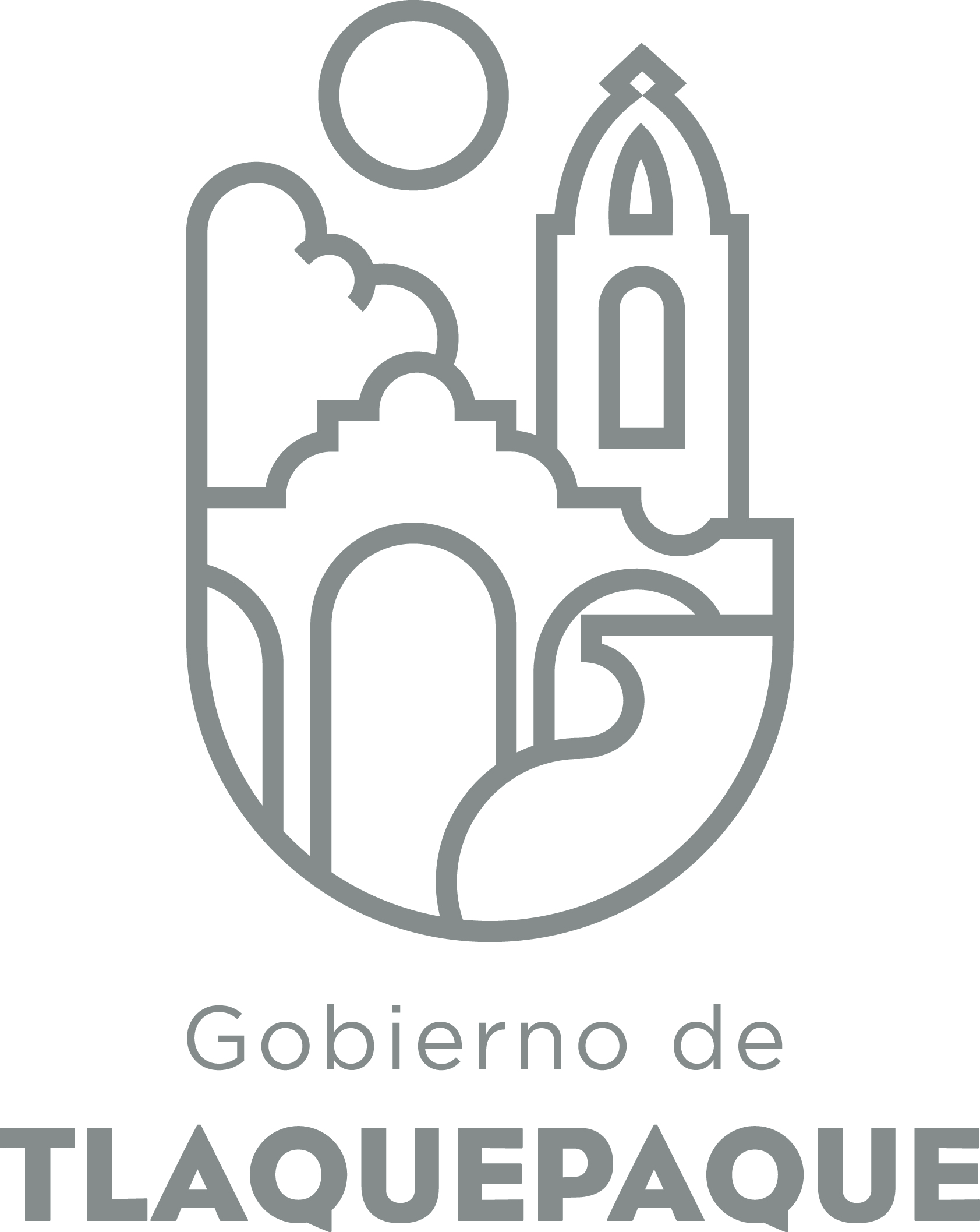 ANEXO 1: DATOS GENERALESANEXO 2: OPERACIÓN DE LA PROPUESTAA)Nombre del programa/proyecto/servicio/campañaA)Nombre del programa/proyecto/servicio/campañaA)Nombre del programa/proyecto/servicio/campañaA)Nombre del programa/proyecto/servicio/campañaSistema de seguimiento para la atención de quejas ciudadanas a través de los medios de comunicaciónSistema de seguimiento para la atención de quejas ciudadanas a través de los medios de comunicaciónSistema de seguimiento para la atención de quejas ciudadanas a través de los medios de comunicaciónSistema de seguimiento para la atención de quejas ciudadanas a través de los medios de comunicaciónSistema de seguimiento para la atención de quejas ciudadanas a través de los medios de comunicaciónSistema de seguimiento para la atención de quejas ciudadanas a través de los medios de comunicaciónEjeEjeB) Dirección o Área ResponsableB) Dirección o Área ResponsableB) Dirección o Área ResponsableB) Dirección o Área ResponsableComunicación SocialComunicación SocialComunicación SocialComunicación SocialComunicación SocialComunicación SocialEstrategiaEstrategiaC)  Problemática que atiende la propuestaC)  Problemática que atiende la propuestaC)  Problemática que atiende la propuestaC)  Problemática que atiende la propuestaEn el área se reciben diversas quejas y comentarios de parte de ciudadanos que se manifiestan a través de los medios de comunicación mismos que también proporcionan el teléfono de la oficina, por lo cual se atiende a ciudadanos de manera directa, vía telefónica.En el área se reciben diversas quejas y comentarios de parte de ciudadanos que se manifiestan a través de los medios de comunicación mismos que también proporcionan el teléfono de la oficina, por lo cual se atiende a ciudadanos de manera directa, vía telefónica.En el área se reciben diversas quejas y comentarios de parte de ciudadanos que se manifiestan a través de los medios de comunicación mismos que también proporcionan el teléfono de la oficina, por lo cual se atiende a ciudadanos de manera directa, vía telefónica.En el área se reciben diversas quejas y comentarios de parte de ciudadanos que se manifiestan a través de los medios de comunicación mismos que también proporcionan el teléfono de la oficina, por lo cual se atiende a ciudadanos de manera directa, vía telefónica.En el área se reciben diversas quejas y comentarios de parte de ciudadanos que se manifiestan a través de los medios de comunicación mismos que también proporcionan el teléfono de la oficina, por lo cual se atiende a ciudadanos de manera directa, vía telefónica.En el área se reciben diversas quejas y comentarios de parte de ciudadanos que se manifiestan a través de los medios de comunicación mismos que también proporcionan el teléfono de la oficina, por lo cual se atiende a ciudadanos de manera directa, vía telefónica.Línea de AcciónLínea de AcciónC)  Problemática que atiende la propuestaC)  Problemática que atiende la propuestaC)  Problemática que atiende la propuestaC)  Problemática que atiende la propuestaEn el área se reciben diversas quejas y comentarios de parte de ciudadanos que se manifiestan a través de los medios de comunicación mismos que también proporcionan el teléfono de la oficina, por lo cual se atiende a ciudadanos de manera directa, vía telefónica.En el área se reciben diversas quejas y comentarios de parte de ciudadanos que se manifiestan a través de los medios de comunicación mismos que también proporcionan el teléfono de la oficina, por lo cual se atiende a ciudadanos de manera directa, vía telefónica.En el área se reciben diversas quejas y comentarios de parte de ciudadanos que se manifiestan a través de los medios de comunicación mismos que también proporcionan el teléfono de la oficina, por lo cual se atiende a ciudadanos de manera directa, vía telefónica.En el área se reciben diversas quejas y comentarios de parte de ciudadanos que se manifiestan a través de los medios de comunicación mismos que también proporcionan el teléfono de la oficina, por lo cual se atiende a ciudadanos de manera directa, vía telefónica.En el área se reciben diversas quejas y comentarios de parte de ciudadanos que se manifiestan a través de los medios de comunicación mismos que también proporcionan el teléfono de la oficina, por lo cual se atiende a ciudadanos de manera directa, vía telefónica.En el área se reciben diversas quejas y comentarios de parte de ciudadanos que se manifiestan a través de los medios de comunicación mismos que también proporcionan el teléfono de la oficina, por lo cual se atiende a ciudadanos de manera directa, vía telefónica.No. de PP EspecialNo. de PP EspecialD) Ubicación Geográfica / Cobertura  de ColoniasD) Ubicación Geográfica / Cobertura  de ColoniasD) Ubicación Geográfica / Cobertura  de ColoniasD) Ubicación Geográfica / Cobertura  de ColoniasMunicipio de TlaquepaqueMunicipio de TlaquepaqueMunicipio de TlaquepaqueMunicipio de TlaquepaqueMunicipio de TlaquepaqueMunicipio de Tlaquepaque Indicador ASE Indicador ASED) Ubicación Geográfica / Cobertura  de ColoniasD) Ubicación Geográfica / Cobertura  de ColoniasD) Ubicación Geográfica / Cobertura  de ColoniasD) Ubicación Geográfica / Cobertura  de ColoniasMunicipio de TlaquepaqueMunicipio de TlaquepaqueMunicipio de TlaquepaqueMunicipio de TlaquepaqueMunicipio de TlaquepaqueMunicipio de TlaquepaqueZAPZAPE) Nombre del  Enlace o ResponsableE) Nombre del  Enlace o ResponsableE) Nombre del  Enlace o ResponsableE) Nombre del  Enlace o ResponsableSergio Arturo Velasco DuarteSergio Arturo Velasco DuarteSergio Arturo Velasco DuarteSergio Arturo Velasco DuarteSergio Arturo Velasco DuarteSergio Arturo Velasco DuarteVinc al PNDVinc al PNDF) Objetivo específicoF) Objetivo específicoF) Objetivo específicoF) Objetivo específicoGenerar un control e inventario de quejas y comentarios y un sistema de seguimiento para saber si se resolvió e informar al medio para conseguir una nota positiva por la pronta respuestaGenerar un control e inventario de quejas y comentarios y un sistema de seguimiento para saber si se resolvió e informar al medio para conseguir una nota positiva por la pronta respuestaGenerar un control e inventario de quejas y comentarios y un sistema de seguimiento para saber si se resolvió e informar al medio para conseguir una nota positiva por la pronta respuestaGenerar un control e inventario de quejas y comentarios y un sistema de seguimiento para saber si se resolvió e informar al medio para conseguir una nota positiva por la pronta respuestaGenerar un control e inventario de quejas y comentarios y un sistema de seguimiento para saber si se resolvió e informar al medio para conseguir una nota positiva por la pronta respuestaGenerar un control e inventario de quejas y comentarios y un sistema de seguimiento para saber si se resolvió e informar al medio para conseguir una nota positiva por la pronta respuestaVinc al PEDVinc al PEDF) Objetivo específicoF) Objetivo específicoF) Objetivo específicoF) Objetivo específicoGenerar un control e inventario de quejas y comentarios y un sistema de seguimiento para saber si se resolvió e informar al medio para conseguir una nota positiva por la pronta respuestaGenerar un control e inventario de quejas y comentarios y un sistema de seguimiento para saber si se resolvió e informar al medio para conseguir una nota positiva por la pronta respuestaGenerar un control e inventario de quejas y comentarios y un sistema de seguimiento para saber si se resolvió e informar al medio para conseguir una nota positiva por la pronta respuestaGenerar un control e inventario de quejas y comentarios y un sistema de seguimiento para saber si se resolvió e informar al medio para conseguir una nota positiva por la pronta respuestaGenerar un control e inventario de quejas y comentarios y un sistema de seguimiento para saber si se resolvió e informar al medio para conseguir una nota positiva por la pronta respuestaGenerar un control e inventario de quejas y comentarios y un sistema de seguimiento para saber si se resolvió e informar al medio para conseguir una nota positiva por la pronta respuestaVinc al PMetDVinc al PMetDG) Perfil de la población atendida o beneficiarios.G) Perfil de la población atendida o beneficiarios.G) Perfil de la población atendida o beneficiarios.G) Perfil de la población atendida o beneficiarios.Población en GeneralPoblación en GeneralPoblación en GeneralPoblación en GeneralPoblación en GeneralPoblación en GeneralPoblación en GeneralPoblación en GeneralPoblación en GeneralPoblación en GeneralH) Tipo de propuestaH) Tipo de propuestaH) Tipo de propuestaH) Tipo de propuestaH) Tipo de propuestaJ) No de BeneficiariosJ) No de BeneficiariosK) Fecha de InicioK) Fecha de InicioK) Fecha de InicioFecha de CierreFecha de CierreFecha de CierreFecha de CierreProgramaCampañaServicioProyectoProyectoHombresMujeres01/10/201801/10/201801/10/201830/09/201930/09/201930/09/201930/09/2019FedEdoMpioxxxxI) Monto total estimadoI) Monto total estimadoI) Monto total estimadoFuente de financiamientoFuente de financiamientoA)Actividades a realizar para la obtención del producto esperado Generar una bitácora especial  para registrar las peticiones o quejas de los ciudadanos Establecer con las dependencias un mecanismo de respuesta y envió de testigos a  Comunicación SocialGenerar una bitácora especial  para registrar las peticiones o quejas de los ciudadanos Establecer con las dependencias un mecanismo de respuesta y envió de testigos a  Comunicación SocialGenerar una bitácora especial  para registrar las peticiones o quejas de los ciudadanos Establecer con las dependencias un mecanismo de respuesta y envió de testigos a  Comunicación SocialGenerar una bitácora especial  para registrar las peticiones o quejas de los ciudadanos Establecer con las dependencias un mecanismo de respuesta y envió de testigos a  Comunicación SocialGenerar una bitácora especial  para registrar las peticiones o quejas de los ciudadanos Establecer con las dependencias un mecanismo de respuesta y envió de testigos a  Comunicación SocialGenerar una bitácora especial  para registrar las peticiones o quejas de los ciudadanos Establecer con las dependencias un mecanismo de respuesta y envió de testigos a  Comunicación SocialGenerar una bitácora especial  para registrar las peticiones o quejas de los ciudadanos Establecer con las dependencias un mecanismo de respuesta y envió de testigos a  Comunicación SocialGenerar una bitácora especial  para registrar las peticiones o quejas de los ciudadanos Establecer con las dependencias un mecanismo de respuesta y envió de testigos a  Comunicación SocialGenerar una bitácora especial  para registrar las peticiones o quejas de los ciudadanos Establecer con las dependencias un mecanismo de respuesta y envió de testigos a  Comunicación SocialGenerar una bitácora especial  para registrar las peticiones o quejas de los ciudadanos Establecer con las dependencias un mecanismo de respuesta y envió de testigos a  Comunicación SocialGenerar una bitácora especial  para registrar las peticiones o quejas de los ciudadanos Establecer con las dependencias un mecanismo de respuesta y envió de testigos a  Comunicación SocialGenerar una bitácora especial  para registrar las peticiones o quejas de los ciudadanos Establecer con las dependencias un mecanismo de respuesta y envió de testigos a  Comunicación SocialB) Principal producto esperado (base para el establecimiento de metas)Bitácora y mecanismo de control para responder al medio o público que solicita atención  Bitácora y mecanismo de control para responder al medio o público que solicita atención  Bitácora y mecanismo de control para responder al medio o público que solicita atención  Bitácora y mecanismo de control para responder al medio o público que solicita atención  Bitácora y mecanismo de control para responder al medio o público que solicita atención  Bitácora y mecanismo de control para responder al medio o público que solicita atención  Bitácora y mecanismo de control para responder al medio o público que solicita atención  Bitácora y mecanismo de control para responder al medio o público que solicita atención  Bitácora y mecanismo de control para responder al medio o público que solicita atención  Bitácora y mecanismo de control para responder al medio o público que solicita atención  Bitácora y mecanismo de control para responder al medio o público que solicita atención  Bitácora y mecanismo de control para responder al medio o público que solicita atención  Indicador de Resultados vinculado al PMD según Línea de Acción Indicador vinculado a los Objetivos de Desarrollo Sostenible AlcanceCorto PlazoCorto PlazoCorto PlazoCorto PlazoMediano PlazoMediano PlazoMediano PlazoMediano PlazoLargo PlazoLargo PlazoLargo PlazoLargo PlazoAlcancexxxxC) Valor Inicial de la MetaValor final de la MetaValor final de la MetaValor final de la MetaValor final de la MetaNombre del indicadorNombre del indicadorNombre del indicadorNombre del indicadorFormula del indicadorFormula del indicadorFormula del indicadorFormula del indicadorClave de presupuesto determinada en Finanzas para la etiquetación de recursosClave de presupuesto determinada en Finanzas para la etiquetación de recursosClave de presupuesto determinada en Finanzas para la etiquetación de recursosClave de presupuesto determinada en Finanzas para la etiquetación de recursosClave de presupuesto determinada en Finanzas para la etiquetación de recursosCronograma Anual  de ActividadesCronograma Anual  de ActividadesCronograma Anual  de ActividadesCronograma Anual  de ActividadesCronograma Anual  de ActividadesCronograma Anual  de ActividadesCronograma Anual  de ActividadesCronograma Anual  de ActividadesCronograma Anual  de ActividadesCronograma Anual  de ActividadesCronograma Anual  de ActividadesCronograma Anual  de ActividadesCronograma Anual  de ActividadesD) Actividades a realizar para la obtención del producto esperado ENEFEBMARABRMAYJUNJULAGOSEPOCTNOVDICElaboración de oficios para solicitar el apoyoxElaboración de bitácora xxEjecuciónxxxxxxxxxxxxSeguimientoxxxxxxxxxxx